План-конспект занятияпедагога дополнительного образованияКараваева Александра ГеннадьевичаОбъединение: «Мини-футбол»Программа: «Мини-футбол»Группа: 01-39Дата проведения: 25.12.2022 года Время проведения: 10ч.40минТема: Техника игры в мини-футбол. Удары по мячу головой.Цель занятия: обучить технике удара по мячу головойЗадачи:1. Обучить технике удара по мячу головой.2. Развивать внимание, подвижность, точность, ловкость, координацию движенийРекомендуемые упражненияБег в медленном темпе 2-3 мин Вращение головой. Разминка мышц шеи. По 10 вращений в каждую сторону- прыжки (скачок)на правой, левой, двух ногах по 10 раз- приседания (20 раз)- отжимания (10 раз)Техника удара по мячу головой:- удар по мячу головой с места;- удар по мячу головой в прыжке.Удары головой — эффективный технический прием. Им надо умело пользоваться и тем, кто играет в мини-футбол.Удары головой выполняются лбом или боковой частью. Тренируя эти удары, постарайтесь не только подставлять голову под летящий мяч. Главное — наносите удар по мячу в нужном вам направлении с определенной силой.Удары по мячу лбом производятся как с места, так и в прыжке.При ударе с места ноги ставятся на ширину плеч и чуть сгибаются в коленях. Одна нога выносится вперед. Перед ударом туловище отклоняется назад, мышцы спины напрягаются. Затем тяжесть тела быстро переносится на впереди стоящую ногу, и резким движением головы наносится удар лбом в середину мяча. В момент удара глаза следят за полетом мяча.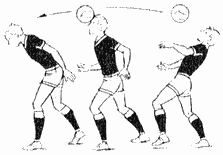 Исполнение удара по мячу лбом в прыжке требует от игроков не только хорошей прыгучести, но и умения скоординировать свои движения во время удара в наивысшей точке. Если же удар в прыжке по мячу нанести с разбега, он получится еще и очень сильным. Техника исполнения удара в прыжке аналогична технике удара лбом с места.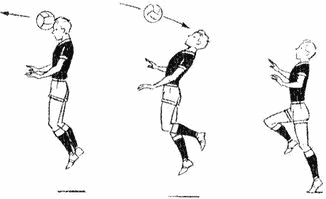 В домашних условиях отрабатываем технику удара головой без мяча Домашнее задание: сгибание и разгибание рук в упоре лежа, Имитация удара головой по мячу для отработки техники Обратная связь в WhatsApp (т. 89042852815), выслать фото с выполнением упражнений и на почту metodistduz@mail.ru. Для педагога Караваева А.Г.